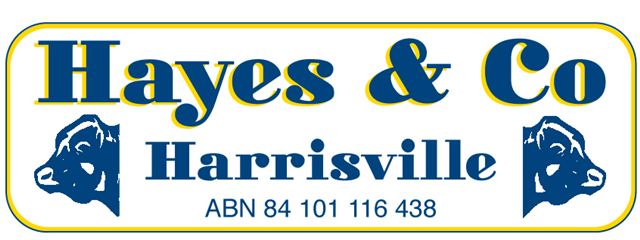 SILVERDALE CATTLE SALE MARKET REPORTSILVERDALE CATTLE SALE MARKET REPORTSILVERDALE CATTLE SALE MARKET REPORTSILVERDALE CATTLE SALE MARKET REPORTSILVERDALE CATTLE SALE MARKET REPORT   Wednesday 20th July 2016                            682 Head   Wednesday 20th July 2016                            682 Head   Wednesday 20th July 2016                            682 Head   Wednesday 20th July 2016                            682 Head   Wednesday 20th July 2016                            682 HeadTop quality feeder and restocker steers continued to meet record results again this week.  Export ox were again fully firm as were cows for the plainer types offered.  Grain trade and veal were also fully firm on the recent exceptional market.    Top quality feeder and restocker steers continued to meet record results again this week.  Export ox were again fully firm as were cows for the plainer types offered.  Grain trade and veal were also fully firm on the recent exceptional market.    Top quality feeder and restocker steers continued to meet record results again this week.  Export ox were again fully firm as were cows for the plainer types offered.  Grain trade and veal were also fully firm on the recent exceptional market.    Top quality feeder and restocker steers continued to meet record results again this week.  Export ox were again fully firm as were cows for the plainer types offered.  Grain trade and veal were also fully firm on the recent exceptional market.    Top quality feeder and restocker steers continued to meet record results again this week.  Export ox were again fully firm as were cows for the plainer types offered.  Grain trade and veal were also fully firm on the recent exceptional market.    DescriptionC/kgVendorkg$COWS  280.2M CRAIG6601849.00DAIRY CULLS252.2WILSON PLAINS PTY LTD6251576.00RESTOCKER BULLS359.2J & T BELL5952137.00MEATWORKS BULLS299.2EVAN CHRISTENSEN5301586.00PASTURE OX 325.0K & B REINKE5151674.00PASTURE STEERS356.2RUGBY FARMS PTY LTD4301532.00FEEDER STEERS 357.2IAN SAUNDERS4161486.00RESTOCKER STEERS364.2DAYBORO PASTORAL2861041.00GRAIN ASSISTED STEERS [Heavy]342.2J & T BELL6002053.00GRAIN ASSISTED STEERS [Light]344.2CATHCART FAMILY TRUST4201446.00FEEDER HEIFERS329.2RM & MA RICHARDSON3271077.00GRAIN ASSISTED HEIFERS330.2CATHCART FAMILY TRUST3551172.00YEARLING STEERS362.2DAYBORO PASTORAL263953.00YEARLING HEIFERS315.2COOPER PASTORAL TRUST270850.00VEALER STEERS323.2WH & VM RENZ  225727.00VEALER HEIFERS316.2DJ & GE KIRCHNER192607.00Office			07) 5463 8099     admin@hayesandco.com.auPeter Hayes		0418 755 732      peter@hayesandco.com.auCraig Bell 		0417 434 095      craig@hayesandco.com.auLandon Hayes 	0448 052 187      landon@hayesandco.com.au Office			07) 5463 8099     admin@hayesandco.com.auPeter Hayes		0418 755 732      peter@hayesandco.com.auCraig Bell 		0417 434 095      craig@hayesandco.com.auLandon Hayes 	0448 052 187      landon@hayesandco.com.au Office			07) 5463 8099     admin@hayesandco.com.auPeter Hayes		0418 755 732      peter@hayesandco.com.auCraig Bell 		0417 434 095      craig@hayesandco.com.auLandon Hayes 	0448 052 187      landon@hayesandco.com.au Office			07) 5463 8099     admin@hayesandco.com.auPeter Hayes		0418 755 732      peter@hayesandco.com.auCraig Bell 		0417 434 095      craig@hayesandco.com.auLandon Hayes 	0448 052 187      landon@hayesandco.com.au Office			07) 5463 8099     admin@hayesandco.com.auPeter Hayes		0418 755 732      peter@hayesandco.com.auCraig Bell 		0417 434 095      craig@hayesandco.com.auLandon Hayes 	0448 052 187      landon@hayesandco.com.au www.hayesandco.com.au www.hayesandco.com.au www.hayesandco.com.au www.hayesandco.com.au www.hayesandco.com.au 